?АРАР	                                                                   ПОСТАНОВЛЕНИЕ5 февраль  2019 й.                       №  3                           5 февраля 2019 г.Об утверждении  Программы комплексного  развития социальной инфраструктуры сельского  поселения   Ишмурзинский сельсовет муниципального района Баймакский  район Республики Башкортостан на   2019 - 2033  годыВ соответствии с Градостроительным кодексом Российской Федерации, Федеральным законом от 06.10.2003г. № 131-ФЗ «Об общих принципах организации местного самоуправления в Российской Федерации», Генеральным планом сельского поселения Ишмурзинский сельсовет муниципального района Баймакский  район Республики Башкортостан, Администрация сельского поселения Ишмурзинский сельсовет муниципального района Баймакский район Республики Башкортостан  п о с т а н о в л я е т:       1.Утвердить Программу комплексного  развития социальной инфраструктуры сельского поселения Ишмурзинский  сельсовет муниципального района Баймакский  район Республики Башкортостан на 2019-2033 годы.       2. Разместить настоящее Постановление в здании администрации сельского поселения, а так же опубликовать  на  официальном сайте администрации сельского поселения Ишмурзинский сельсовет муниципального района Баймакский  район Республики Башкортостан в информационно-телекоммуникационной сети «Интернет» -   http://ishmurza.ru        3.Контроль за исполнением настоящего Постановления оставляю за собой.       4.Настоящее постановление вступает в силу с момента его официального опубликования.Глава сельского поселенияИшмурзинский сельсоветмуниципального района Баймакский районРеспублики Башкортостан                                   З.М. Кашкаров              				                    Утверждена Постановлением главысельского поселения Ишмурзинский сельсоветмуниципального района Баймакский  районРеспублики Башкортостан№3 от 05.02.2019 г.Программа комплексного развития социальной инфраструктуры сельского поселения  Ишмурзинский сельсовет муниципального района Баймакский  район Республики Башкортостан на 2019 -2033 годы.Паспорт программы.Перечень подпрограмм и основных мероприятий 1. Введение    Необходимость реализации  закона № 131-ФЗ от 06.10.2003 «Об общих принципах организации местного самоуправления в Российской Федерации» актуализировала потребность местных властей  в разработке  эффективной  стратегии развития не только на муниципальном уровне, но и на уровне отдельных сельских поселений.    Стратегический план развития сельского поселения отвечает потребностям  и проживающего на его территории населения, и объективно происходящих на его территории процессов. Программа комплексного развития социальной инфраструктуры сельского поселения Ишмурзинский сельсовет муниципального района Баймакский  район Республики Башкортостан (далее – Программа) содержит  чёткое представление  о  стратегических целях, ресурсах, потенциале  и об основных направлениях социального развития сельского поселения на среднесрочную перспективу. Кроме того, Программа содержит совокупность  увязанных по ресурсам, исполнителям и срокам реализации мероприятий, направленных на достижение стратегических целей социального развития сельского поселения.     Цели развития сельского поселения и программные мероприятия, а также необходимые для их реализации ресурсы, обозначенные в Программе,  могут ежегодно корректироваться и дополняться в зависимости от складывающейся ситуации, изменения внутренних и внешних условий.     Разработка настоящей Программы обусловлена необходимостью определить приоритетные по социальной значимости стратегические линии устойчивого развития сельского поселения Ишмурзинский сельсовет муниципального района Баймакский  район Республики Башкортостан - доступные для потенциала территории, адекватные географическому, демографическому, экономическому, социокультурному потенциалу, перспективные и актуальные для социума сельского поселения. Программа устойчивого развития направлена на осуществление комплекса мер, способствующих стабилизации и развитию экономики, повышению уровня занятости населения, решению остро стоящих социальных проблем, межведомственной, внутримуниципальной, межмуниципальной и межрегиональной кооперации.      Главной целью Программы является повышение качества жизни населения, его занятости и самозанятости экономических, социальных и культурных возможностей на основе развития сельхозпроизводства, предпринимательства, личных подсобных хозяйств торговой инфраструктуры и сферы услуг. Благоприятные условия для жизни населения - это возможность полноценной занятости, получения высоких и устойчивых доходов, доступность широкого спектра социальных услуг, соблюдение высоких экологических стандартов жизни. В первую очередь это налаживание эффективного управления, рационального использования финансов и собственности.      Для обеспечения условий  успешного выполнения мероприятий  Программы, необходимо на уровне каждого сельского поселения разрабатывать механизмы, способствующие эффективному протеканию процессов реализации Программы. К числу таких механизмов относится  совокупность необходимых нормативно-правовых актов, организационных, финансово-экономических,  кадровых и других мероприятий, составляющих условия и предпосылки  успешного выполнения мероприятий Программы и достижения целей социального развития сельского поселения.2. Социально-экономическая ситуация  и потенциал развития  сельского поселения Ишмурзинский  сельсовет муниципального района Баймакский  район Республики Башкортостан.2.1. Анализ социального развития сельского поселенияОбщая площадь сельского поселения Ишмурзинский  сельсовет составляет  18 880 га. Численность населения по данным статистики на 01.01.2019 года составила  1240 человек. В состав сельского поселения входят с. Ишмурзино, д. Богачево.Наличие земельных ресурсов сельского поселения Ишмурзинский  сельсоветТаб.1Баланс территории сельского поселения Ишмурзинский сельсоветпо категориям  земель            2.2 Численность населения сельского поселения Ишмурзинский сельсовет по демографической емкости территории определена на расчетный срок 1240 человек, в том числе:c.Ишмурзино:  - существующее население 982 чел. д.Богачево:  - существующее население 258 чел.                               2.3.2.  Мероприятия по жилой застройке Административное делениеСельское поселение Ишмурзинский сельсовет муниципального района Баймакский  район Республики Башкортостан включает в себя 2 населенных пункта, с административным центром в с.Ишмурзино.Таб.22.3 Демографическая ситуация Общая  численность  населения сельского поселения Ишмурзинский  сельсовет на 01.01.2019 года  составила 1240 человек. Численность  трудоспособного  возраста  составляет 720 человека (58 % от общей  численности). Данные о возрастной структуре населения на 01. 01. 2019 г.                                                                                                                                                                                         Таб.3Демографическая ситуация в сельском поселении Ишмурзинский  сельсовет  в 2018 году улучшилась  по сравнению с предыдущими периодами,  число родившихся  превышает число умерших. Баланс  населения   улучшается, из-за превышения числа убывших, над числом прибывших на территорию сельского поселения.        Короткая продолжительность жизни, невысокая рождаемость, объясняется следующими факторами: многократным повышением стоимости самообеспечения (питание, лечение, лекарства, одежда),  прекращением деятельности ранее крупных  предприятий, появилась безработица, резко снизились доходы населения. Ситуация в настоящее время начала улучшаться.  Деструктивные изменения в системе медицинского обслуживания также оказывают влияние на рост смертности от сердечно-сосудистых заболеваний, онкологии. На показатели рождаемости влияют следующие моменты:- материальное благополучие;- государственные выплаты за рождение второго ребенка;- наличие собственного жилья;- уверенность в будущем подрастающего поколения.2.4    Рынок труда в сельском поселении      Численность трудоспособного населения - 720 человека. Доля численности населения в трудоспособном возрасте от общей составляет  58 процент. В связи с отсутствием крупных предприятий, часть трудоспособного населения вынуждена работать за пределами сельского поселения Ишмурзинский   сельсовет.Таб.4       Из приведенных данных видно, что лишь  69 % граждан трудоспособного возраста трудоустроены. Пенсионеры составляют 18,8%  населения. В сельском поселении существует серьезная проблема занятости трудоспособного населения. В связи с этим одной из  главных задач для органов местного самоуправления в сельском поселении должна стать занятость населения. 2.5 Развитие отраслей социальной сферыПрогнозом на 2019 год и на период до 2033 года  определены следующие приоритеты социального  развития сельского поселения Ишмурзинский сельсовет муниципального района Баймакский  район Республики Башкортостан:-повышение уровня жизни населения сельского поселения Ишмурзинский  сельсовет муниципального района Баймакский  район Республики Башкортостан, в т.ч. на основе развития социальной инфраструктуры;-улучшение состояния здоровья населения на основе доступной широким слоям населения медицинской помощи и повышения качества медицинских услуг;-развитие жилищной сферы в сельском поселении Ишмурзинский  сельсовет;-создание условий для гармоничного развития подрастающего поколения в сельском поселении Ишмурзинский  сельсовет;-сохранение объектов культурного наследия.2.6 Культура.Ишмузинское сельское поселение муниципального района Баймакский район, имея интересную историю, обладает культурным потенциалом для развития сферы культуры  и отдыха.  Предоставление услуг населению в области культуры в Ишмурзинское сельском поселении осуществляют:        Основными задачами в сфере культуры должны стать мероприятия по проведению ремонта существующих учреждений. Современное развитие сферы культуры должно идти не только по пути популяризации учреждений. Важным направлением должно стать просвещение населения в истории своего поселения, повышение исторической и культурной грамотности. Значительным направлением является проведение различных культурных мероприятий на базе существующих библиотеки, музея, клубов,  превращение библиотеки в информационный центр.  К 2033 году потребность в клубах должна составить 300 мест, в библиотеках книжный фонд составит 18000 экземпляров. В 2019 году Ишмурзинский СДК и библиотека будут переведены на газовое отопление2.7 Физическая культура и спорт    Таб.5В сельском поселении Ишмурзинский сельсовет ведется спортивная работа в многочисленных секциях.При школах имеются стадионы, где проводятся игры и соревнования по волейболу, баскетболу, футболу, военно-спортивные соревнования и т.д.В зимний период любимыми видами спорта среди населения является катание на коньках, на лыжах, хоккей Сельское поселение достойно представляет многие виды спорта на районных соревнованиях. Наличие спортивных площадок по занимаемой площади превосходит 100% обеспеченность населения по существующим нормативам на количество населения в сельском поселении Ишмурзинский  сельсовет.2.8    ОбразованиеНа территории сельского поселения находятся 2 школы ,                                                                                                                                                                                Таб.6В связи с демографическим ростом наблюдается постепенное увеличение численности обучающихся. В общеобразовательных учреждениях трудятся порядка  15 педагогов, большая часть из которых имеет высшее профессиональное образование.Кадровый состав педагогов обновляется за счет привлечения молодых специалистов к работе в сельской местности.   2.9  Здравоохранение                                                    На территории сельского поселения находятся следующие медучреждения:Таб.7Причина высокой заболеваемости населения кроется в т.ч. и в особенностях проживания на селе:·          низкий жизненный уровень;·          отсутствие средств на приобретение лекарств;·          низкая социальная культура;·          малая плотность населения;·          высокая степень алкоголизации населения сельского поселения.Многие больные обращаются за медицинской помощью лишь в случаях крайней необходимости, при значительной запущенности заболевания и утяжелении самочувствия.  2.10 Социальная защита населения Жителям сельского поселения оказывается социальная поддержка в виде социальных выплат и социальной помощи престарелым гражданам.2.11 Жилищный фондСостояние жилищно - коммунальной сферы сельского поселенияДанные о существующем жилищном фондеЖители сельского поселения Ишмурзинский  сельсовет муниципального района Баймакский  район Республики Башкортостан  активно участвуют в различных программах по обеспечению жильем: «Устойчивое развитие сельских территорий»,  «Обеспечение молодых семей жильем» и т.д.  К услугам  ЖКХ,  предоставляемым  в сельском поселении Ишмурзинский  сельсовет муниципального района Баймакский  район Республики Башкортостан,  относится водоснабжение и электроснабжение. Развитие среды проживания населения сельского поселения Ишмурзинский  сельсовет муниципального района Баймакский  район Республики Башкортостан  создаст непосредственные условия для повышения качества жизни нынешнего и будущих поколений жителей. Перед органами местного самоуправления сельского поселения стоит задача развития коммунальной инфраструктуры, повышения эффективности и надежности функционирования жилищно-коммунального комплекса. Сельское поселение не может развиваться без учета состояния и перспектив развития инженерных систем жизнеобеспечения, которые включают в себя такие составные части, как теплоснабжение, газоснабжение, электроснабжение и водоснабжение.Непосредственно под развитием систем коммунальной инфраструктуры сельского поселения понимается проведение комплекса мероприятий нормативно-правового, организационного и иного характера, направленных на повышение качества жизни населения сельского поселения, понимание жителями сельского поселения сложности проводимой коммунальной реформы, а также подготовку и проведение соответствующих инвестиционных программ.3. Основные стратегическими направлениями развития сельского поселенияИз анализа вытекает, что стратегическими направлениями развития сельского поселения должны стать следующие действия: Экономические:1.    Содействие развитию крупному туристическому бизнесу, и вовлечение его как потенциального инвестора для выполнения социальных проектов восстановление объектов образования, культуры и спорта.   2.    Содействие развитию  малого бизнеса через помощь в привлечении льготных кредитов на проекты, значимые для развития сельского поселения и организации новых рабочих мест.              Социальные:1.  Развитие социальной инфраструктуры, образования, здравоохранения, культуры, физкультуры и спорта:   - участие в отраслевых  районных, республиканских программах, Российских и международных грантах по развитию и укреплению данных отраслей;-содействие предпринимательской инициативы по развитию данных направлений и всяческое ее поощрение  (развитие и увеличение объемов платных услуг предоставляемых учреждениями образования, здравоохранения, культуры, спорта на территории сельского поселения).  2.    Развитие личного подворья граждан, как источника доходов населения.- привлечение льготных кредитов из республиканского бюджета на развитие личных подсобных хозяйств;-помощь населению в реализации мяса с личных подсобных хозяйств;-поддержка предпринимателей осуществляющих закупку продукции с личных подсобных хозяйств на выгодных для населения условиях;  3.   Содействие в привлечении молодых специалистов в сельское поселение (фельдшеров, учителей, работников культуры, муниципальных служащих); -помощь членам их семей в устройстве на работу; -помощь в решении вопросов по приобретению  этими  специалистами жилья через районные, республиканские и федеральные программы, направленные на строительство приобретения жилья, помощь в получении кредитов, в том числе ипотечных на жильё;4.    Содействие в обеспечении социальной поддержки слабозащищенным слоям населения:-консультирование, помощь в получении субсидий, пособий различных льготных выплат;-содействие в привлечении бюджетных средств, спонсорской помощи для поддержания одиноких пенсионеров, инвалидов, многодетных семей (заготовка твердого топлива, пиломатериал для ремонта жилья, проведение ремонта жилья,  лечение в учреждениях здравоохранения, льготное санаторно - курортное лечение);5.   Привлечение средств из республиканского и федерального бюджетов на укрепление жилищно-коммунальной сферы: - по восстановлению водопроводов;  -  по ремонту и строительству жилья; - по программам молодая семья, сельское жилье, жилье для молодых специалистов, ипотечное кредитование для строительства приобретения жилья гражданами, работающими проживающими на территории сельского поселения;6.   Содействие в развитии систем телефонной и сотовой связи, охват сотовой связью всех населенных пунктов сельского поселения.7.   Освещение населенных пунктов сельского поселения.8.   Привлечение средств  из республиканского и федерального бюджетов на строительство и ремонт внутри-поселковых дорог.9.  Привлечение средств из бюджетов различных уровней для благоустройства населенных пунктов сельского поселения.4. Система основных программных мероприятий по развитию сельского поселения Ишмурзинский  сельсовет муниципального района Баймакский  район Республики Башкортостан.  Задача формирования стратегии развития такого сложного образования, каковым является сельское поселение, не может быть конструктивно решена без  анализа, выявления  и адекватного описания его важнейших  характеристик. Для этих целей при разработке Программы был использован эффективный инструмент исследования объектов подобного рода - системный анализ, который позволил воспроизвести основные системные характеристики сельского поселения, показать механизмы его функционирования и развития. Использование инструментов системного анализа обусловлено необходимостью учета сложности и многообразия экономических, социальных, политических и других факторов, влияющих на развитие сельского поселения. С данных позиций сельское поселение  представляет собой сложную систему, которая характеризуется совокупностью различных подсистем, сложными и многочисленными взаимосвязями между ними, динамичностью протекающих процессов.  Использование системного анализа для  разработки Программы позволило выявить и описать основные сферы деятельности в сельском поселении. Таковыми являются: производственная сфера, сфера управления и развития, а также сферы обеспечения условий функционирования и поддержания работоспособности основных элементов, составляющих основу сельского поселения.Мероприятия Программы социального развития сельского поселения Ишмурзинский  сельсовет включают как планируемые к реализации инвестиционные проекты, так и совокупность различных  организационных мероприятий, сгруппированных по указанным выше системным признакам. Перечень  основных программных мероприятий на период 2019-2033 гг., ответственных исполнителей  и ожидаемых результатов от их реализации с указанием необходимых объемов и потенциальных источников финансирования, приведены ниже.Таблица 8 «Объекты местного значения в сфере физической культуры и массового спорта»  Таблица 9 «Объекты местного значения в сфере культуры»Таблица 10 «Объекты местного значения в сфере осуществления местного самоуправления»Таблица 11 «Объекты местного значения в сфере здравоохранения»12. Мероприятия по проектированию, строительству и реконструкции Объектов социальной инфраструктуры 5.   Оценка эффективности мероприятий Программы    Выполнение включённых в Программу организационных мероприятий и инвестиционных проектов, при условии разработки эффективных механизмов их реализации и поддержки со стороны местных администраций,  позволит достичь следующих показателей социального развития  сельского поселения Ишмурзинский  сельсовет в 2019 году по отношению к 2033 году.  За счет активизации предпринимательской деятельности, ежегодный рост объемов  производства в сельском поселении. Соответственно, увеличатся объёмы налоговых поступлений в местный бюджет. При выполнении программных мероприятий ожидается рост объёмов производства сельскохозяйственной продукции в сельскохозяйственных предприятиях и в личных подсобных хозяйствах граждан.  В целях оперативного отслеживания и контроля хода осуществления Программы, а также оценки влияния результатов реализации Программы на уровень социально-экономического развития района в рамках выделенных приоритетов проводится и ежегодный  мониторинг по основным целевым показателям социально-экономического развития территории.6.    Организация  контроля  за реализацией Программы Организационная структура управления Программой базируется на существующей схеме исполнительной власти  сельского поселения Ишмурзинский  сельсовет муниципального района Баймакский  район Республики Башкортостан.  Общее руководство Программой осуществляет Глава сельского поселения, в функции которого в рамках реализации Программы входит определение приоритетов, постановка оперативных и краткосрочных целей Программы.              Оперативные функции по реализации Программы осуществляют штатные сотрудники Администрации сельского поселения под руководством Главы  сельского поселения. Глава сельского поселения осуществляет следующие действия:            - рассматривает и утверждает план мероприятий, объемы их финансирования и сроки реализации;            - выносит заключения о ходе выполнения Плана, рассматривает предложения по внесению изменений по приоритетности отдельных программных направлений и мероприятий;            - взаимодействует с районными и республиканскими органами исполнительной власти по включению предложений сельского поселения Ишмурзинский  сельсовет  в районные и республиканские целевые программы;            -ведет контроль за выполнением годового плана действий и подготовка отчетов о его выполнении;            -осуществляет руководство по:подготовке перечня муниципальных целевых программ сельского поселения, предлагаемых   к финансированию из районного и республиканского бюджета на очередной финансовый год;реализации мероприятий Программы сельского поселения.  Специалист Администрации сельского поселения осуществляет следующие функции:             -подготовка проектов нормативных правовых актов по подведомственной сфере по соответствующим разделам Программы;            -подготовка проектов программ сельского поселения по приоритетным направлениям Программы;            -формирование бюджетных заявок на выделение средств из муниципального бюджета сельского поселения;             -подготовка предложений, связанных с корректировкой сроков, исполнителей и объемов ресурсов по мероприятиям Программы;            -прием заявок предприятий и организаций, участвующих в Программе, на получение поддержки для реализации разработанных ими мероприятий или инвестиционных проектов;            -предварительное рассмотрение предложений и бизнес-планов,  представленных участниками Программы для получения поддержки, на предмет экономической и социальной значимости;7.   Механизм обновления ПрограммыОбновление Программы производится:- при выявлении новых, необходимых к реализации мероприятий;- при появлении новых инвестиционных проектов, особо значимых для территории;- при наступлении событий, выявляющих новые приоритеты в развитии сельского поселения, а также вызывающих потерю своей значимости отдельных мероприятий.Программные мероприятия могут также быть скорректированы в зависимости от изменения ситуации на основании обоснованного предложения исполнителя. По перечисленным выше основаниям Программа может быть дополнена новыми мероприятиями с обоснованием объемов и источников финансирования. 8. ЗаключениеРеализация Программы строится на сочетании функций, традиционных для органов управления сельским поселением (оперативное управление функционированием и развитием систем сельского поселения), и новых (нетрадиционных) функций: интеграция субъектов, ведомств, установления между ними партнерских отношений, вовлечение в процесс развития новых субъектов (например, других муниципальных образований, поверх административных границ), целенаправленного использования творческого, культурного, интеллектуального, экономического потенциалов сельского поселения. Ожидаемые результаты:За период осуществления Программы будет создана база для реализации стратегических направлений развития сельского поселения, что позволит ей достичь высокого уровня социального развития: 1. проведение уличного освещения обеспечит устойчивое энергоснабжение сельского поселения;  2. улучшение культурно-досуговой  деятельности будет способствовать формированию здорового образа жизни среди населения, позволит приобщить широкие слои населения к культурно-историческому наследию;3. привлечения внебюджетных инвестиций в экономику сельского поселения;4. повышения благоустройства сельского поселения;5. формирования современного привлекательного имиджа сельского поселения;6. устойчивое развитие социальной инфраструктуры сельского поселения.Реализация Программы позволит: 1) повысить качество жизни жителей  сельского поселения Ишмурзинский  сельсовет; 2) привлечь население сельского поселения к непосредственному участию в реализации решений, направленных на улучшение качества жизни; 3) повысить степень социального согласия, укрепить авторитет органов местного самоуправления.       Социальная стабильность в сельском поселении в настоящее время могут быть обеспечены только с помощью продуманной целенаправленной социально-экономической политики. И такая политика может быть разработана и реализована  через программы социально-экономического развития сельских поселений.         Переход к управлению сельским поселением через интересы благосостояния населения, интересы экономической стабильности и безопасности, наполненные конкретным содержанием и выраженные в  форме программных мероприятий, позволяет обеспечить  социально-экономическое развитие, как отдельных сельских поселений, так и муниципального образования в целом. Разработка и принятие  среднесрочной программы развития сельского поселения позволяет закрепить приоритеты социальной, финансовой, инвестиционной, экономической политики, определить последовательность и сроки решения накопившихся за многие годы проблем. А целевые установки Программы и создаваемые  для её реализации механизмы, закрепляющие «правила игры» на территории сельского поселения, позволят значительно повысить деловую активность управленческих и предпринимательских кадров сельского поселения, создать необходимые условия для активизации экономической и хозяйственной деятельности на его территории.БАШ?ОРТОСТАН РЕСПУБЛИКА№Ы БАЙМА? РАЙОНЫ МУНИЦИПАЛЬ РАЙОНЫНЫ*ИШМЫР:А  АУЫЛ  СОВЕТЫАУЫЛ БИЛ»М»№ЕХАКИМИ»ТЕ453655, Байма7 районы,Ишмыр6а  ауылы, C.Игишев урамы,28Тел. 8(34751) 4-26-38ishmur-sp@yandex.ru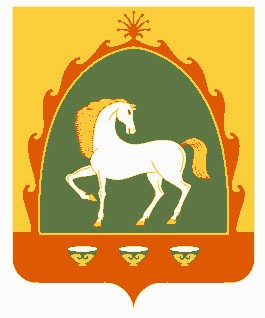 АДМИНИСТРАЦИЯ СЕЛЬСКОГО ПОСЕЛЕНИЯИШМУРЗИНСКИЙ СЕЛЬСОВЕТМУНИЦИПАЛЬНОГО РАЙОНАБАЙМАКСКИЙ РАЙОНРЕСПУБЛИКА БАШКОРТОСТАН453655 , Баймакский  район,с.Ишмурзино, ул.С.Игишева,28Тел. 8(34751) 4-26-38ishmur-sp@yandex.ruИНН 0254002114    КПП 025401001     ОГРН 1020201544032ИНН 0254002114    КПП 025401001     ОГРН 1020201544032ИНН 0254002114    КПП 025401001     ОГРН 1020201544032Наименование программы:Программа комплексного развития социальной инфраструктуры сельского поселения Ишмурзинский  сельсовет муниципального района Баймакский  район Республики Башкортостан на 2019-2033 годы.Основание разработки программы:Градостроительный Кодекс Российской Федерации, Федеральный Закон № 131-ФЗ от 06.10.2003 «Об общих принципах организации местного самоуправления в Российской Федерации», Генеральный план сельского поселения Ишмурзинский сельсовет муниципального района Баймакский  район Республики Башкортостан, Устав сельского поселения Ишмурзинский  сельсовет муниципального района Баймакский  район Республики Башкортостан.Заказчик программы:  Администрация  сельского поселения Ишмурзинский сельсовет муниципального района Баймакский  район Республики БашкортостанРазработчик программы:Администрация  сельского поселения Ишмурзинский сельсовет муниципального района Баймакский  район Республики БашкортостанОсновная цель программы:Развитие социальной инфраструктуры сельского поселения Ишмурзинский сельсовет муниципального района Баймакский  район Республики БашкортостанЗадачи программы:1. Создание правовых, организационных и экономических условий для перехода к устойчивому социальному развитию сельского поселения, эффективной реализации полномочий органов местного самоуправления;2. Развитие и расширение информационно-консультационного и правового обслуживания населения;3. Развитие социальной инфраструктуры, образования, здравоохранения, культуры, физкультуры и спорта: повышение роли физкультуры и спорта в деле профилактики правонарушений, преодоления распространения наркомании и алкоголизма;4.Сохранение объектов культуры и активизация культурной деятельности;5. Развитие личных подсобных хозяйств;6.Создание условий для безопасного проживания населения на территории сельского поселения.7.Содействие в привлечении молодых специалистов в сельское поселение (врачей, учителей, работников культуры, муниципальных служащих);8.Содействие в обеспечении социальной поддержки слабозащищенным слоям населения.Сроки реализации Программы:2019-2033 годыОсновные исполнители программы:- Администрация  сельского поселения Ишмурзинский сельсовет муниципального района Баймакский  район Республики Башкортостан;- предприятия, организации, предприниматели сельского поселения Ишмурзинский  сельсовет муниципального района Баймакский  район Республики Башкортостан; - население сельского поселения Ишмурзинский сельсоветИсточники финансирования Программы (млн. руб.)Программа финансируется из местного, районного, республиканского и федерального бюджетов, инвестиционных ресурсов банков, предприятий, организаций, предпринимателей. Общий объем финансирования -  16,08  млн.рубСистема контроля за исполнением Программы:Собрание представителей сельского поселения Ишмурзинский сельсовет муниципального района Баймакский  район Республики Башкортостан№                п.п.ПоказателиЕдиницаизмеренияСовременное   состояние на .На расчетныйсрок 2033г.Общая площадь земель сельского поселения Ишмурзинский сельсовет в административных границахга18 88018 880в том числе по категориям:1Земель лесного фонда га10221,5210221,522Земель водного фондага88,4188,413Земель сельскохозяйственногоиспользованияга7620,197556,914Земель особо охраняемых природных территорийга--5Земель промышленности, энергетики, связи, земли обороныга169,96169,966Земель транспортага22,1922,197Земель специального назначенияга-4,08емель населенных пунктов, в т.ч.:га757,73817,01Наименование сельского поселения,  с указанием административного центраНаименование населенных пунктов, входящих в состав сельского поселения	Численность населения населенного пункта, чел.	Расстояние от населенного пункта до административного центра, км	Расстояние от населенного пункта до  районного центра, кмСельское поселение Ишмурзинский  сельсовет муниципального района Баймакский  район Республики Башкортостан,  административный центр – с. Ишмурзинос. Ишмурзино982-18Сельское поселение Ишмурзинский  сельсовет муниципального района Баймакский  район Республики Башкортостан,  административный центр – с. Ишмурзинод. Богачево2588.9211.38Наименование населенного пунктаЧисло жителей, чел.	Детей от 0 до 6 лет	Детей от 7 до 15 лет	Население трудоспособного возрастаНаселение пенсионного возрастас.Ишмурзино982108128558177д.Богачево258122916256Кол-во жителей всего	1240Кол-во жителей трудоспособного возраста	720Количество трудоустроенных жителей	506% работающих от общего кол-ва  жителей	40% работающих от жителей трудоспособного возраста69Количество дворов339Кол-во дворов, занимающихся ЛПХ	191Кол-во пенсионеров	233№№Наименование объектаАдрес Мощностьмест/ кол-во книжного фондаГод постройкисостояние11Ишмурзинский СДКс. Ишмурзино, ул. С. Игишев, 26200 мест1978 г.Удовл.22Ишмурзинская СБс. Ишмурзино, ул. С. Игишев, 2614621 экз.1978 г.Удовл.33Богачевский СКд. Богачевка, ул. Артамонова, 4250 чел.1977 г.Удовл.№Наименование объектаАдрес	Мощность, м2 площ. пола	Состояние123451Футбольное поле (МОБУ ООШ)с..Ишмурзино,ул.С.Игишева, 25(90х45) 4050м2хорошее2Волейбольная площадка(МОБУ ООШ)с.Ишмурзино,ул.С.Игишева, 25(18х9) 162м2хорошее3Спортивный зал(МОБУ ООШ)д.Ишмурзино,ул.С.Игишева, 25(18х9) 162м2хорошее4Спортивный зал (филиал  МОБУ ООШд.Богачево, ул. Молодежная, 11(8,2х24) 195,8 хорошее№Наименование	АдресМощность, место	Этажность123451МОБУ ООШ   с.Ишмурзинос.Ишмурзино,ул.С.Игишева, д.2516322Филиал МОБУ ООШ   с.Ишмурзинод.Богачево, ул. Молодежная, 11 302№Наименование	АдресСостояние12341Фельдшерско-акушерский пунктс.Ишмурзино,ул.С.Игишева, д.27удовлетворительноеФельдшерско-акушерский пунктД.Богачево, ул.Молодежная, д13удовлетворительное№Наименованиена 01.01.2016г 1231Средний состав семьи, чел.	32Общий жилой фонд, м2 общ. площади,   в т.ч.22 558муниципальныйчастный0муниципальныйчастный22 5583Общий жилой фонд на 1 жителя, м2 общ. площади18,194Ветхий жилой фонд, м2 общ. площади363,5№ позицииНаименованиеЕмкость объектаОчередность строительства1Физкультурно-оздоровительный комплекс-детская спортивная площадка в с.Ишмурзино и д.Богачево150 м2 проект 1 оч№ позицииНаименованиеЕмкость объектаОчередность строительства1Ишмурзинский СДК (библиотека). Перевод на газовое отопление200 мест2019 г. 2Кап. ремонт кровли (из мягкой в шатровую) Ишмурзинского СДК (библиотека). 200 местПроект 1 оч.№ позицииНаименованиеЕмкость объектаОчередность строительства1Ишмурзинское отделение Баймакского  почтамта ФГУП «Почта России»1 окносущ.сохр№ позицииНаименованиеЕмкость объектаОчередность строительства1Строительство типового фельдшерско-акушерского пункта50 пос/см.  проект 1 оч2 Фельдшерско-акушерский пункт д.Богачево1 обсущ.сохрНаименованиеОценочная стоимость, тыс. руб., Планируемое начало строительстваИсточники финансирования1Перевод котельной школы с. Ишмурзино с твердотопливного на автономное газовое отопление 8002019 гБюджет Республики Башкортостан2Приведение в соответствие санитарным требованиям здания НОШ д. Богачево, включая соблюдение температурного режима  в туалетных комнатах;3002019Бюджет Республики Башкортостан3 Проведение текущего ремонта зданий школ с. Ишмурзино, д.Богачево1802019 .Бюджет Республики Башкортостан4Укрепление материально-технической базы МОБУ ООШ с.Ишмурзино 2002020 г.Бюджет Республики Башкортостан5Проведение ремонтных работ в соответствии с муниципальной программой  «Совершенствование условий функционирования и развития материально-технической базы образовательных учреждений» муниципального района Баймакский район Республики Башкортостан1002020 г.Бюджет Республики БашкортостанВ здании сельского дома культуры  оборудовать Дом семейного досуга- Кружковые - Помещения досуга-Спортивные, тренажерные залы- Кафе- Интернет центр5002022 г.Бюджет Республики БашкортостанИшмурзинский СДК (библиотека). Перевод на газовое отопление5002019 гБюджет Республики БашкортостанКап. ремонт кровли (из мягкой в шатровую) Ишмурзинского СДК (библиотека). 3 0002021Бюджет Республики БашкортостанСтроительство типового фельдшерско-акушерского пункта10 0002025Бюджет Министерства здравоохранения Республики БашкортостанСтроительство физкультурно-оздоровительного комплекса-детская спортивная площадка с.Ишмурзино2502021Бюджет Республики БашкортостанСтроительство физкультурно-оздоровительного комплекса-детская спортивная площадка д.Богачево2502022Бюджет Республики Башкортостан7Итого:16 080  